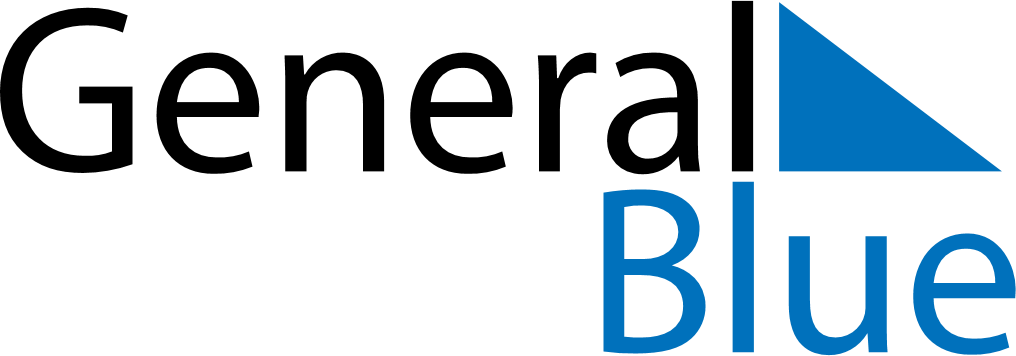 May 1743May 1743May 1743May 1743May 1743SundayMondayTuesdayWednesdayThursdayFridaySaturday12345678910111213141516171819202122232425262728293031